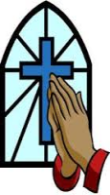 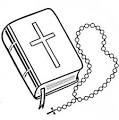 Worship Together - Aspire Together- Excel Together Month of the RosaryThe month of the Holy Rosary is October and the entire month is dedicated to the Rosary. The feast of the Rosary is held in memory of the glorious and triumphant victory at the battle of Lepanto.  The Rosary is being held for children in both school buildings each morning before class.Nursery and Reception Phonics workshop – Parents were invited to attend a morning workshop to help support their child’s phonics.  Thank you to all that attended. If you were unable to attend, please speak to Ms Bentaleb, so you can receive your phonics pack.Read with Your Child - Thank you to all parents in Reception, Year 1 and Year 2 who read with their children in class.  We had over 50 parents who came to support their children with their reading and we hope to see you again on Wednesday 11th October at 8.40am.  If you have any school books at home that may have been forgotten, please return them to your child’s class teachers so others can enjoy them.Healthy Living Workshop - Year 5 took part in an all day healthy living workshops with our sports provider and the children showed great knowledge and understanding. The day was filled with engaging physical activities and lessons on identifying food groups and their roles in our bodies. There was also a parent Healthy living workshop. Pictures will be uploaded onto the school website soon. Westminster Choir - Year 4 have started their project titled Moses. We would be keeping parents updated on the forthcoming concerts. This is the third year the school have participated in the Westminster Choir project and the previous year all pupils said that they enjoyed it very much.EMS is Growing - Edible Playground - The children have now planted seeds in the beds for each year group, and parents can see they have already started growing!  Now comes the hard part - watering and waiting for them to grow and finally harvest!Tower of London- Year 1 and 2 classes will be visiting the famous London landmark Tower of London on 18th & 19th October to participate in a workshop on Towers, Turrets & Tunnels linked to their history topic.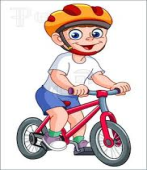 Bikeability Year 3 - 5th & 6th March 2018 and Year 4 - 7th & 8th March 2018 will be taking part in Bikeability training, this is organised by Southwark and we have specialist trainers coming to the school to teach our children the basic skills of bike maintenance and safety. Road Safety Show – Pupils in Year 1 and 2 will have a visit from Peli & Zebe, a theatre production company to highlight the importance of road safety on 12th October. Peli & Zebe have visited our school many times over the years, this theatre production has always been informative, and pupils enjoy while learning.Chance to Dance – Both year 3 classes visited the Theatre Peckham in Havil Street to engage in a demo for ‘Chance to Dance’. An introduction to ballet, telling the story of the history of ballet and the Royal Ballet Company. Chance to Dance has worked with previous year 3 classes and last year some pupils were selected to work close with the Royal Ballet Company on a full scholarship. Please support your child’s learning at home with listening to them read each evening and logging on to their MyMaths.Wishing you all a safe weekendGod Bless, Mrs Appah